„Królik z wiejskiej zagrody””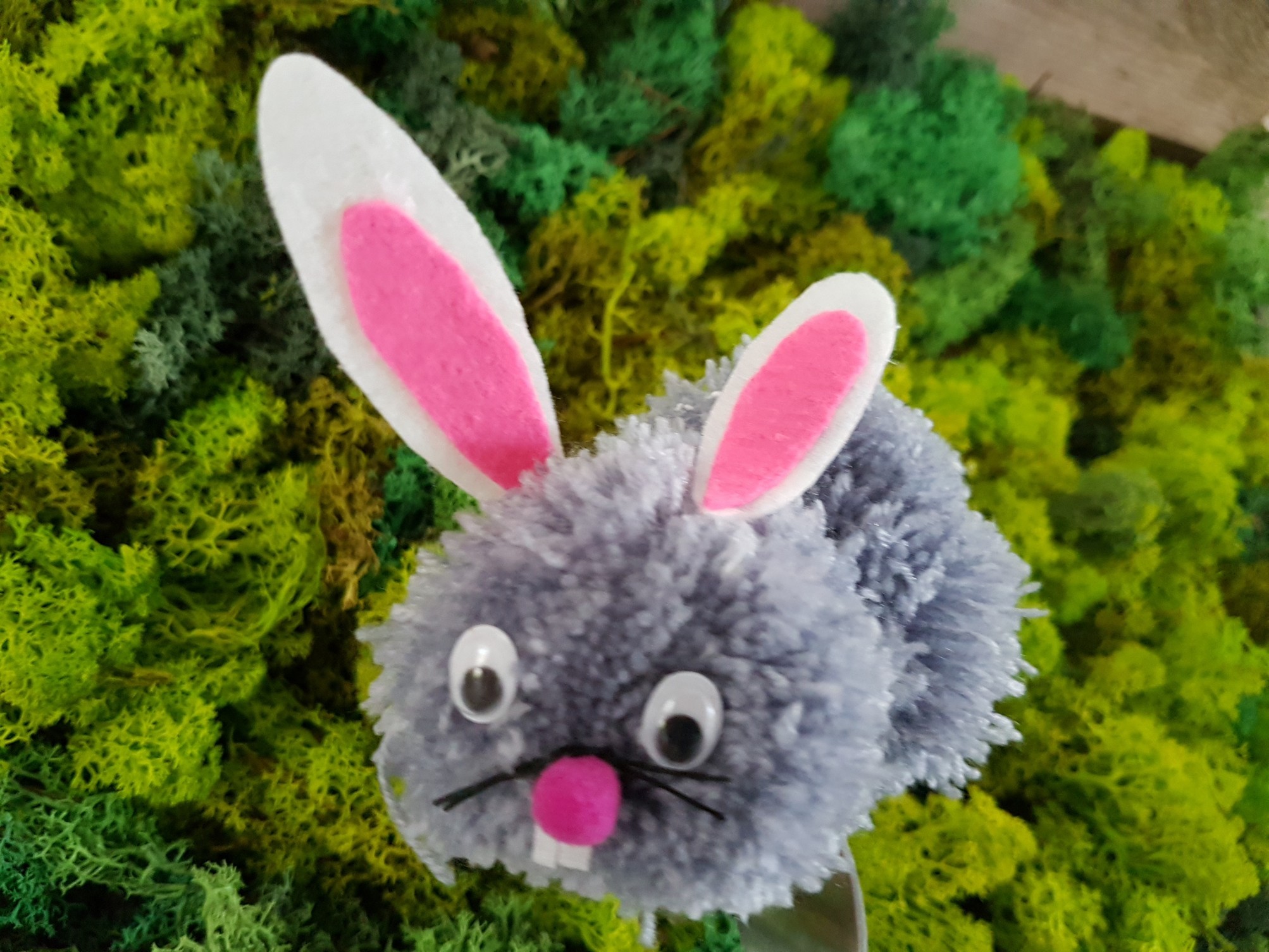 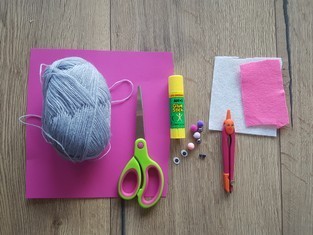 Do wykonania zająca wielkanocnego będziemy potrzebować: wełny, sztywnego kartonu, nożyczek, kleju, cyrkla( lub czegoś do odrysowania kształtu koła) filcu oraz koralików, pomponików, wstążki.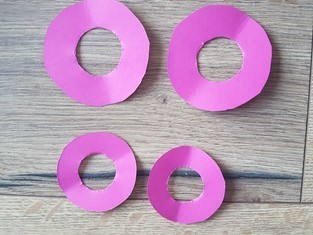 Wycinamy koła, to będzie nasza baza do nawlekania włóczki.Potrzebujemy 2 koła większe na ciało, oraz dwa mniejsze na głowę.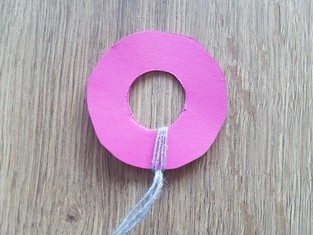 Koła łączymy parami i zaczynamy obwijanie Je wełną (jeśli złożymy włóczkę w kilka nitek, wtedy oszczędzimy trochę czasu)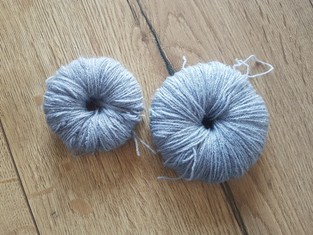 Tak wyglądają obwinięte obręcze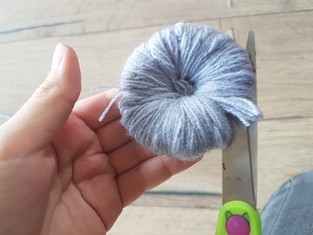 Rozcinamy włóczkę, jeśli to zadanie sprawi Wam trudność poproście o pomoc rodziców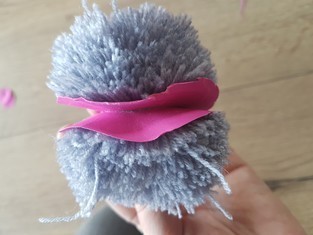 Po rozcięciu rozkładamy koła, aby nasz pompon się nie rozpadł przestrzeń pomiędzy kołami związujemy mocna włóczką, koniec włóczki zostawiamy przyda nam za chwilę.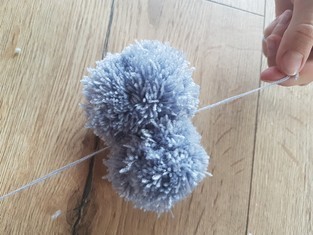 Przy pomocy pozostawionej wełny łączymy oba pompony.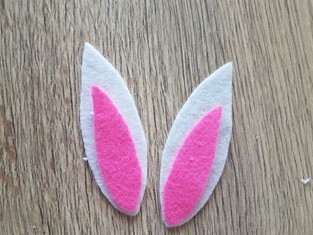 Teraz wycinamy uszy z filcu, lub kartonu.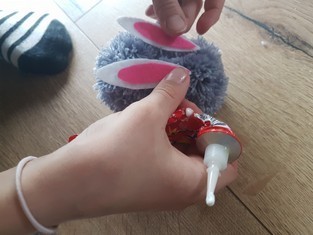 Doklejamy uszy, ogon.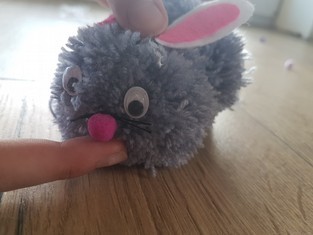 Przymocowujemy oczy, nos jeśli chcecie to wąsy i kokardę.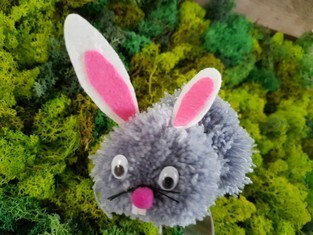 Tak wygląda gotowy zając w wykonaniu Zosi.